Pěšky do školy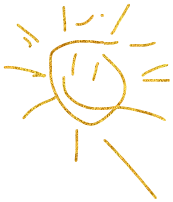 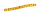 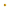 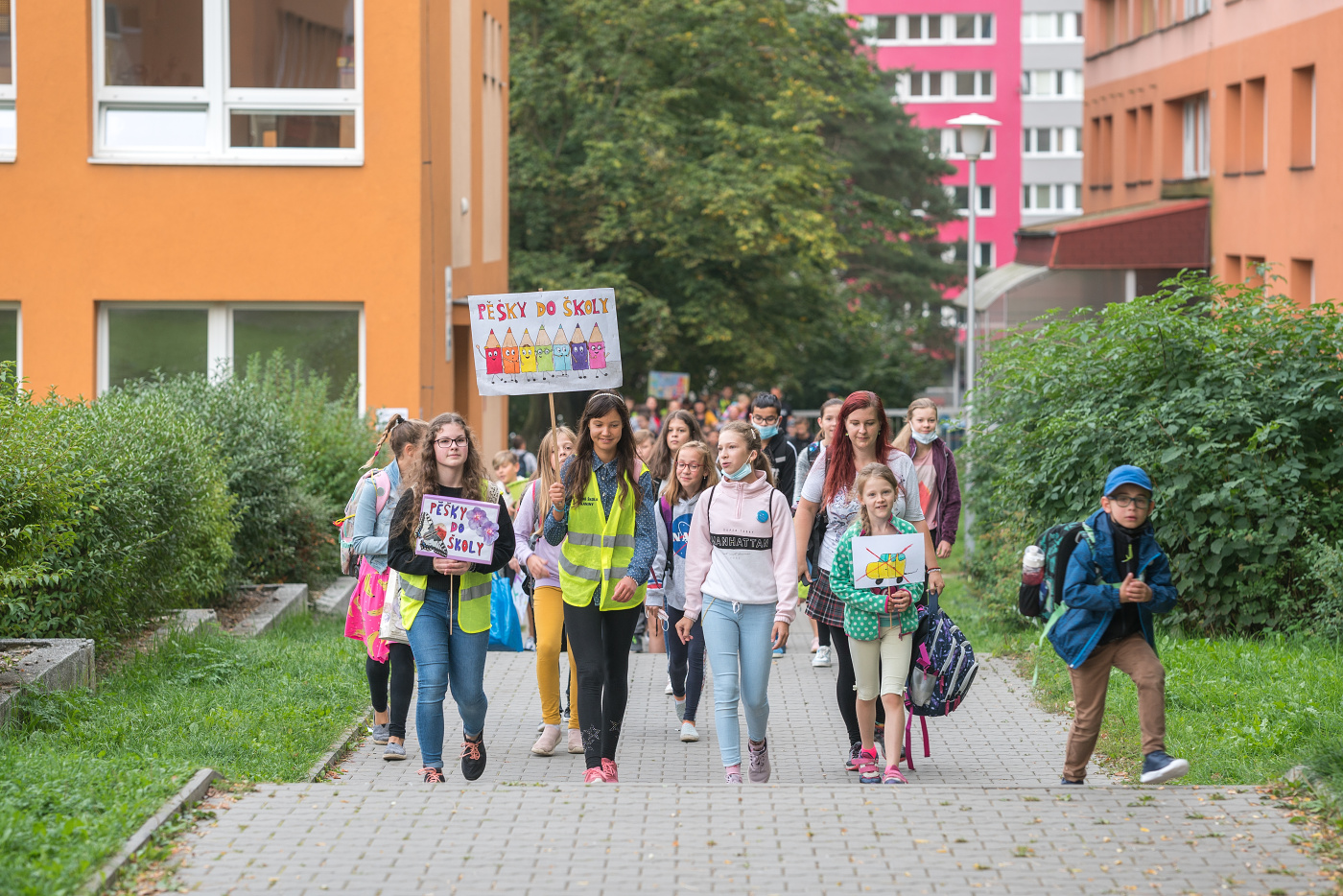 Připoj se k akci Pěšky do školy                  19.9. -23.9.2022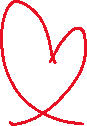 Tradiční podzimní výzva, jejímž cílem je zvýšit počet dětí, které se budou pravidelně dopravovat do školy pěšky. Čím méně aut přijede až před školu, tím bezpečněji a příjemněji tam bude.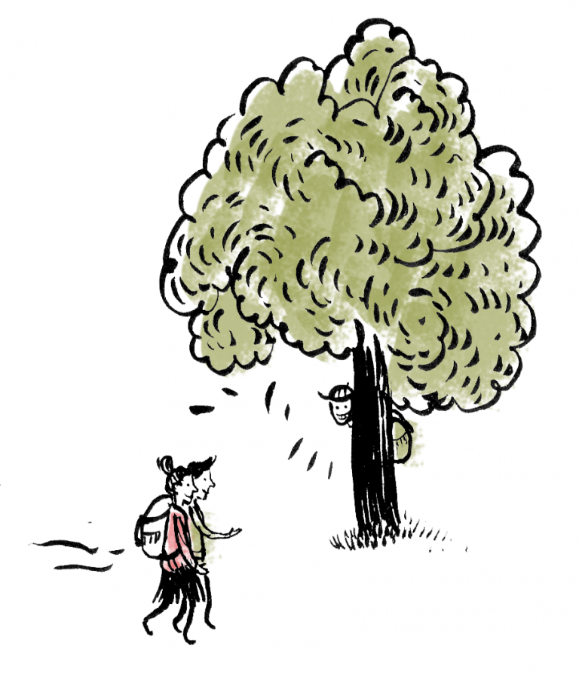 Můžeš přijet na kole, na koloběžce, ale ne autem důležité je být venku. ;)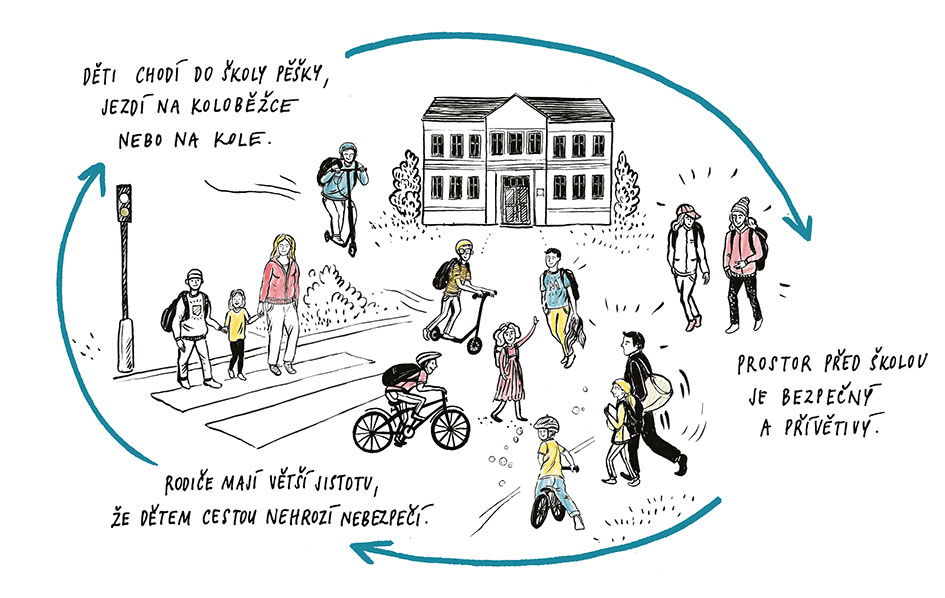 